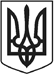 ЧОРТКІВСЬКА  МІСЬКА  РАДА ВИКОНАВЧИЙ  КОМІТЕТ РІШЕННЯ (ПРОЄКТ)___ серпня 2023 року			м. Чортків					      №___Про надання дозволу на  видалення зелених насаджень на території Чортківської міської територіальної громади	Розглянувши звернення про видалення зелених насаджень в. о. директора Чортківського гуманітарно-педагогічного фахового коледжу імені Олександра Барвінського Пахолок Р.І. від 21.07.2023 №311, начальника управління освіти, молоді та спорту Поліщук Л. М. від 09.08.2023 №01-08/211, враховуючи акти обстеження зелених насаджень, що підлягають видаленню від 10.08.2023, а також відповідно до пунктів 2, 3, 6, 7 «Порядку видалення дерев, кущів, газонів і квітників у населених пунктах» зі змінами, затвердженого постановою Кабінету Міністрів України №1045 від 01.08.2006, статтей 28, 33 Закону України «Про благоустрій населених пунктів», керуючись підпунктом 7 пункту «а» частини 1 статті 30, статтею 52, частиною 6 статті 59 Закону України «Про місцеве самоврядування в Україні», виконавчий комітет міської радиВИРІШИВ:Надати дозвіл Чортківському гуманітарно-педагогічному фаховому коледжу імені Олександра Барвінського, управлінню освіти, молоді та спорту Чортківської міської ради на видалення зелених насаджень, що знаходяться на території Чортківської міської територіальної громади, згідно додатку. До видалення зелених насаджень приступити після отримання ордеру на видалення зелених насаджень. Благоустрій та озеленення провести згідно ордеру. Копію рішення направити управлінню комунального господарства Чортківської міської ради. Контроль за виконанням даного рішення покласти на заступника міського голови з питань діяльності виконавчих органів Наталію ВОЙЦЕХОВСЬКУ.Міський голова                                                               Володимир ШМАТЬКОДзиндра Я. П.Гурин В. М.Фаріон М. С.Мацевко І. А.Касіяник О. М.Додатокдо рішення виконавчого комітетувід 16 серпня 2023 року №___Зелені насадження,що підлягають видаленню на територіїЧортківської міської територіальної громадиНачальник управління комунального господарства					Ірина МАЦЕВКО№п/пЗаявникВиконавецьАдреса розташування зелених насадженьНасадження, що підлягають видаленнюКількість (шт.)1.В.о. Чортківського гуманітарно-педагогічного фахового коледжу імені Олександра БарвінськогоПахолок Р. І.Чортківський гуманітарно-педагогічний фаховий коледж імені Олександра Барвінськогом. Чортків, вул. Л. Українки,18ГлідАличаЯблуняВишняЯсен пенсільванськийГоробинаЧерешня11465212.Начальник управління освіти, молоді та спорту    Поліщук Л. М.Управління освіти, молоді та спортуМ. Чортків, вул. В. Великого, 4-бТуяСосна11